§1314.  No witness fees until 2nd or 3rd day in continued casesNo fees in criminal cases continued after the first term shall be allowed to witnesses on the part of the State until the 2nd day of the term in Hancock, Oxford, Franklin, Piscataquis and Aroostook; nor until the 3rd day in any other county, unless they were summoned at an earlier day. In all criminal cases, previous to the determination thereof, the court may allow such costs for justices, officers, aids, jurors and witnesses, as are provided by law, to be paid from the county treasury; but no court or judge shall allow any charge for aid or other expenses of the officer in serving a warrant, except his stated fees for service and travel unless, on his examination upon oath or on other evidence, they find such additional charges reasonable.The State of Maine claims a copyright in its codified statutes. If you intend to republish this material, we require that you include the following disclaimer in your publication:All copyrights and other rights to statutory text are reserved by the State of Maine. The text included in this publication reflects changes made through the First Regular and First Special Session of the 131st Maine Legislature and is current through November 1. 2023
                    . The text is subject to change without notice. It is a version that has not been officially certified by the Secretary of State. Refer to the Maine Revised Statutes Annotated and supplements for certified text.
                The Office of the Revisor of Statutes also requests that you send us one copy of any statutory publication you may produce. Our goal is not to restrict publishing activity, but to keep track of who is publishing what, to identify any needless duplication and to preserve the State's copyright rights.PLEASE NOTE: The Revisor's Office cannot perform research for or provide legal advice or interpretation of Maine law to the public. If you need legal assistance, please contact a qualified attorney.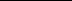 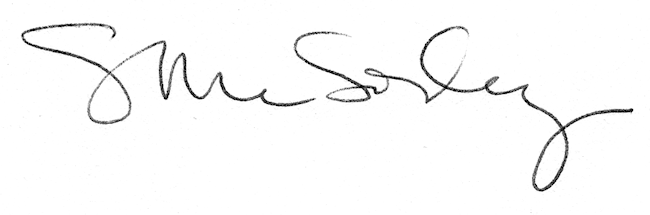 